Campinas, __ de _______de ____.À Aeroportos Brasil Viracopos S.A.Gerência de Segurança Em atendimento as normas vigentes referente ao “Procedimento de Identificação dos Coletes de Segurança e Veículos Operacionais” informamos que o colete do(s) colaborador(es) abaixo foi(ram) extraviado(s)/furtado(s).Diante de tal fato, esta empresa aplicou as medidas cabíveis com o objetivo de evitar o acesso indevido as áreas operacionais desse aeródromo.Nome do responsável: ________________________________________________________________(Assinatura do responsável)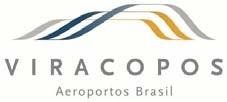 PROCEDIMENTO DE IDENTIFICAÇÃO DOS COLETESDE SEGURANÇA E VEÍCULOS OPERACIONAISEXTRAVIO / FURTODataNomeCPFNumeração ColeteNº Boletim de Ocorrência